ESCOLA _________________________________DATA:_____/_____/_____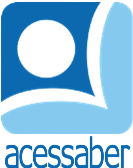 PROF:_______________________________________TURMA:___________NOME:________________________________________________________JÚLIA E JÚLIOJúlia era uma bela moça que estava apaixonada por um pastor de ovelhas chamado Júlio. Em breve, eles se casariam.Um dia, eles estavam perambulando pela floresta e avistaram um belo castelo. Os dois começaram a caminhar em direção ao castelo, quando se aproximaram um pouco mais do portão, Júlio virou uma estátua de pedra e Júlia um rouxinol. Logo depois, uma bruxa apareceu diante deles. Ela transformou Júlio de volta em sua forma original, mas levou Júlia com ela para o castelo.Antes de partir, ela advertiu Júlio para ficar longe do castelo ou ele se transformaria em uma estátua novamente. E, desta vez, a bruxa não o salvaria. Só que Júlio amava muito Júlia, por isso tentou tudo que estava a seu alcance para recuperá-la, porém não foi bem-sucedido. Uma noite, Júlio sonhou com uma bela flor púrpura que tinha uma brilhante pérola branca no centro. No sonho, ele viu que carregava a flor para o castelo da bruxa e libertava Júlia. Então, na manhã seguinte, Júlio começou a procurar a flor.Após oito dias, Júlio encontrou a flor púrpura no alto de uma colina. Ela tinha uma grande gota de orvalho no centro, que parecia uma pérola brilhante. Ele apanhou a flor e retornou à floresta onde ficava o castelo da bruxa. Júlio começou a andar em direção a ele e chegou ao portão do castelo sem virar uma estátua.A flor era mágica. Ela havia salvado Júlio do feitiço da bruxa. Então, Júlio entrou no castelo e lá encontrou centenas de belos pássaros trancafiados em gaiolas. Havia muitos rouxinóis. Júlio ficou imaginando qual rouxinol seria a sua Júlia. Nesse momento, a bruxa chegou. Quando viu Júlio, ficou furiosa e tentou lançar um feitiço nele, mas, de novo, a flor protegeu Júlio do feitiço.Por isso, a bruxa apanhou uma gaiola e começou a fugir. Júlio sabia que o pássaro na gaiola era Júlia.Ele correu atrás da bruxa, lutou com ela e a derrotou. Em seguida, ele tocou o pássaro com a flor púrpura e ele se transformou em Júlia.Júlio ficou feliz por encontrar Júlia. Eles tocaram todos os outros pássaros com a flor e os libertaram do feitiço da bruxa.Júlio levou Júlia de volta para o vilarejo, onde se casaram e viveram felizes para sempre.Autor desconhecidoQuestõesQual é o título do texto?R: __________________________________________________________________Quantos parágrafos há no texto?R: __________________________________________________________________Quais são os personagens da história?R: __________________________________________________________________O que aconteceu quando eles estavam perambulando na floresta?R: __________________________________________________________________________________________________________________________________________________________________________________________________________O que a bruxa fez quando apareceu?R: __________________________________________________________________________________________________________________________________________________________________________________________________________Que advertência a bruxa deu a Júlio?R: __________________________________________________________________________________________________________________________________________________________________________________________________________________________________________________________________________________________________________________________________________________Que ideia ele teve durante um sonho?R: __________________________________________________________________________________________________________________________________________________________________________________________________________________________________________________________________________________________________________________________________________________________________________________________________________________________________________________________________________________________O que Júlio fez depois de salvar Júlia?R: ______________________________________________________________________________________________________________________________________________________________________________________________________________________________________________________________________________O que aconteceu quando eles voltaram para casa?R: __________________________________________________________________________________________________________________________________________________________________________________________________________________________________________________________________________________________________________________________________________________Agora é sua vez, crie uma cena descrevendo como Júlio derrotou a bruxa:R: __________________________________________________________________________________________________________________________________________________________________________________________________________________________________________________________________________________________________________________________________________________________________________________________________________________________________________________________________________________________________________________________________________________________________________________________________________________________________________________________________________________________________________________________________________________________________________________________________________________________________________________________________________________________________________________________________________________________________________________________________________________________________________________________________________________________________________________________________________________________________________________________________